Massachusetts Department of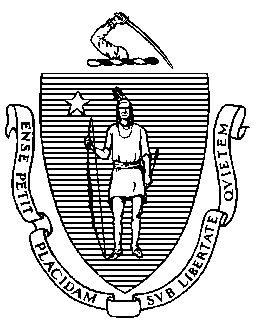 Elementary and Secondary Education75 Pleasant Street, Malden, Massachusetts 02148-4906 	       Telephone: (781) 338-3000                                                                                                                 TTY: N.E.T. Relay 1-800-439-2370MEMORANDUM______________________________________________________________________________Jeffrey C. RileyCommissionerTo:Members of the Board of Elementary and Secondary EducationFrom:	Jeffrey C. Riley, CommissionerDate:	November 7, 2022Subject:Grant Packages for the Board of Elementary and Secondary Education (November)Pursuant to the authority given to me by the Board of Elementary and Secondary Education at its October 21, 2008 meeting, I approved the following competitive grants.Pursuant to the authority given to me by the Board of Elementary and Secondary Education at its October 21, 2008 meeting, I approved the following competitive grants.Pursuant to the authority given to me by the Board of Elementary and Secondary Education at its October 21, 2008 meeting, I approved the following competitive grants.Pursuant to the authority given to me by the Board of Elementary and Secondary Education at its October 21, 2008 meeting, I approved the following competitive grants.FUND CODEGRANT PROGRAMNUMBER OFPROPOSALS APPROVEDAMOUNT661/671/ 359MassSTEP ABE and MassSTEP ESOL7$707,242725Massachusetts Lead for Literacy Institute Grant15$111,180TOTAL 22$818,422 NAME OF GRANT PROGRAM:   MassSTEP ABE and MassSTEP ESOLMassSTEP ABE and MassSTEP ESOLFUND CODES:  661/671/359FUNDS ALLOCATED:     $1,000,000 (Federal FC 671 and FC 359 and State FC 661) $1,000,000 (Federal FC 671 and FC 359 and State FC 661) $1,000,000 (Federal FC 671 and FC 359 and State FC 661) FUNDS REQUESTED:$707,242$707,242$707,242PURPOSE: MassSTEP ABE provides adult education (AE) concurrently and contextually with workforce preparation activities and workforce training to accelerate learning outcomes, including student attainment of a high school credential and one or more relevant industry-recognized credentials (IRCs). MassSTEP ESOL provides ESOL instruction concurrently and contextually with civics education in addition to workforce preparation activities and workforce training to accelerate learning outcomes, including student attainment of one or more relevant IRCs for occupations.PURPOSE: MassSTEP ABE provides adult education (AE) concurrently and contextually with workforce preparation activities and workforce training to accelerate learning outcomes, including student attainment of a high school credential and one or more relevant industry-recognized credentials (IRCs). MassSTEP ESOL provides ESOL instruction concurrently and contextually with civics education in addition to workforce preparation activities and workforce training to accelerate learning outcomes, including student attainment of one or more relevant IRCs for occupations.PURPOSE: MassSTEP ABE provides adult education (AE) concurrently and contextually with workforce preparation activities and workforce training to accelerate learning outcomes, including student attainment of a high school credential and one or more relevant industry-recognized credentials (IRCs). MassSTEP ESOL provides ESOL instruction concurrently and contextually with civics education in addition to workforce preparation activities and workforce training to accelerate learning outcomes, including student attainment of one or more relevant IRCs for occupations.PURPOSE: MassSTEP ABE provides adult education (AE) concurrently and contextually with workforce preparation activities and workforce training to accelerate learning outcomes, including student attainment of a high school credential and one or more relevant industry-recognized credentials (IRCs). MassSTEP ESOL provides ESOL instruction concurrently and contextually with civics education in addition to workforce preparation activities and workforce training to accelerate learning outcomes, including student attainment of one or more relevant IRCs for occupations.NUMBER OF PROPOSALS RECEIVED: NUMBER OF PROPOSALS RECEIVED: 77NUMBER OF PROPOSALS RECOMMENDED: NUMBER OF PROPOSALS RECOMMENDED: 77NUMBER OF PROPOSALS NOT RECOMMENDED: NUMBER OF PROPOSALS NOT RECOMMENDED: 00RESULT OF FUNDING: 3 culinary arts programs, 2 health assisting programs, 1 medical assisting program, and 1 CDL program.4 of the programs are partnerships with vocational schools: Essex North Shore Agricultural & Technical School, Madison Park Technical Vocational High School, McCann Technical School, and Smith Vocational and Agricultural High School. The first MassSTEP Program in the Berkshire local workforce area.RESULT OF FUNDING: 3 culinary arts programs, 2 health assisting programs, 1 medical assisting program, and 1 CDL program.4 of the programs are partnerships with vocational schools: Essex North Shore Agricultural & Technical School, Madison Park Technical Vocational High School, McCann Technical School, and Smith Vocational and Agricultural High School. The first MassSTEP Program in the Berkshire local workforce area.RESULT OF FUNDING: 3 culinary arts programs, 2 health assisting programs, 1 medical assisting program, and 1 CDL program.4 of the programs are partnerships with vocational schools: Essex North Shore Agricultural & Technical School, Madison Park Technical Vocational High School, McCann Technical School, and Smith Vocational and Agricultural High School. The first MassSTEP Program in the Berkshire local workforce area.RESULT OF FUNDING: 3 culinary arts programs, 2 health assisting programs, 1 medical assisting program, and 1 CDL program.4 of the programs are partnerships with vocational schools: Essex North Shore Agricultural & Technical School, Madison Park Technical Vocational High School, McCann Technical School, and Smith Vocational and Agricultural High School. The first MassSTEP Program in the Berkshire local workforce area.RECIPIENTSAMOUNTSBoston Public Schools              $104,568 Center for New Americans                    $60,000 North Adams Public Schools                    $60,000 Notre Dame Education Center – Lawrence                    $106,479 North Shore Community Action Projects, Inc.                    $76,195 Valley Opportunity Council                      $150,000 YMCA of Greater Boston$150,000TOTAL FEDERAL FUNDS$707,242 NAME OF GRANT PROGRAM:   Massachusetts Lead for Literacy Institute GrantMassachusetts Lead for Literacy Institute GrantFUND CODE: 725FUNDS ALLOCATED:     $111,180 (State) $111,180 (State) $111,180 (State) FUNDS REQUESTED:$150,440$150,440$150,440PURPOSE: DESE seeks to award this opportunity to LEAs that agree to create and put in place a Multi-Tiered System of Support (MTSS) aligned literacy plan to manage all the pieces of the school's K–5 literacy program, making clear what needs to be done, when it needs to be done, what resources need to be (re)allocated, and why.PURPOSE: DESE seeks to award this opportunity to LEAs that agree to create and put in place a Multi-Tiered System of Support (MTSS) aligned literacy plan to manage all the pieces of the school's K–5 literacy program, making clear what needs to be done, when it needs to be done, what resources need to be (re)allocated, and why.PURPOSE: DESE seeks to award this opportunity to LEAs that agree to create and put in place a Multi-Tiered System of Support (MTSS) aligned literacy plan to manage all the pieces of the school's K–5 literacy program, making clear what needs to be done, when it needs to be done, what resources need to be (re)allocated, and why.PURPOSE: DESE seeks to award this opportunity to LEAs that agree to create and put in place a Multi-Tiered System of Support (MTSS) aligned literacy plan to manage all the pieces of the school's K–5 literacy program, making clear what needs to be done, when it needs to be done, what resources need to be (re)allocated, and why.NUMBER OF PROPOSALS RECEIVED:NUMBER OF PROPOSALS RECEIVED:2020NUMBER OF PROPOSALS RECOMMENDED:NUMBER OF PROPOSALS RECOMMENDED:1515NUMBER OF PROPOSALS NOT RECOMMENDED: NUMBER OF PROPOSALS NOT RECOMMENDED: 55RESULT OF FUNDING: The Massachusetts Lead for Literacy Institute Grant will support educators and administrators to create a literacy plan aligned with the multi-tiered system of support model (MTSS) for grades K–5. Through this collaborative Network, districts will create K–5 literacy plans that include instructional leadership responsibilities, literacy priorities and goals, evidence-based instruction and intervention, assessment, and professional learning. RESULT OF FUNDING: The Massachusetts Lead for Literacy Institute Grant will support educators and administrators to create a literacy plan aligned with the multi-tiered system of support model (MTSS) for grades K–5. Through this collaborative Network, districts will create K–5 literacy plans that include instructional leadership responsibilities, literacy priorities and goals, evidence-based instruction and intervention, assessment, and professional learning. RESULT OF FUNDING: The Massachusetts Lead for Literacy Institute Grant will support educators and administrators to create a literacy plan aligned with the multi-tiered system of support model (MTSS) for grades K–5. Through this collaborative Network, districts will create K–5 literacy plans that include instructional leadership responsibilities, literacy priorities and goals, evidence-based instruction and intervention, assessment, and professional learning. RESULT OF FUNDING: The Massachusetts Lead for Literacy Institute Grant will support educators and administrators to create a literacy plan aligned with the multi-tiered system of support model (MTSS) for grades K–5. Through this collaborative Network, districts will create K–5 literacy plans that include instructional leadership responsibilities, literacy priorities and goals, evidence-based instruction and intervention, assessment, and professional learning. RECIPIENTSAMOUNTSAvon$7,500Belchertown7,500Gill-Montague Regional School District7,500Hadley7,680Hamilton-Wenham Regional School District7,500Lowell Community Charter7,500Marion7,500Mattapoisett7,500Mt. Greylock Regional School District7,500Petersham6,000Plainville7,500Rochester7,500Rockport7,500South Shore Charter7,500Ware7,500TOTAL STATE FUNDS$111,180